ПОЯСНЮВАЛЬНА ЗАПИСКА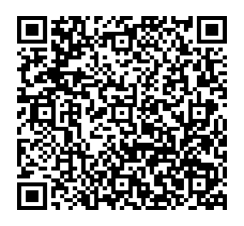 № ПЗН-63748 від 14.03.2024до проєкту рішення Київської міської ради:Про надання ОБ'ЄДНАННЮ СПІВВЛАСНИКІВ БАГАТОКВАРТИРНОГО БУДИНКУ «ЗАКРЕВСЬКОГО 45» земельної ділянки у постійне користування                                 для експлуатації та обслуговування багатоквартирного житлового будинку на вул. Миколи Закревського, 45 у Деснянському районі міста КиєваЮридична особа:Відомості про земельну ділянку (кадастровий № 8000000000:62:019:0093).Обґрунтування прийняття рішення.Відповідно до статей 9, 123 Земельного кодексу України, враховуючи, що земельна ділянка зареєстрована в Державному земельному кадастрі (витяг з Державного земельного кадастру про земельну ділянку від 15.03.2024 № НВ-0000678682024), право комунальної власності територіальної громади міста Києва на яку зареєстровано в установленому порядку (право власності зареєстровано в Державному реєстрі речових прав на нерухоме майно 20.03.2024, номер відомостей про речове право 54274035), Департаментом земельних ресурсів виконавчого органу Київської міської ради (Київської міської державної адміністрації) розроблено проєкт рішення Київської міської ради щодо надання земельної ділянки без зміни її меж та цільового призначення без складання документації із землеустрою.Мета прийняття рішення.Метою прийняття рішення є забезпечення реалізації встановленого Земельним кодексом України права особи на оформлення права користування на землю. Особливі характеристики ділянки.Стан нормативно-правової бази у даній сфері правового регулювання.Загальні засади та порядок передачі земельних ділянок у користування зацікавленим особам визначено Земельним кодексом України та Порядком набуття прав на землю із земель комунальної власності у місті Києві, затвердженим рішенням Київської міської ради                           від 20.04.2017 № 241/2463.Проєкт рішення не містить інформацію з обмеженим доступом у розумінні статті 6 Закону України «Про доступ до публічної інформації».Проєкт рішення не стосується прав і соціальної захищеності осіб з інвалідністю та не матиме впливу на життєдіяльність цієї категорії.Фінансово-економічне обґрунтування.Реалізація рішення не потребує додаткових витрат міського бюджету.Відповідно до Податкового кодексу України та Положення про плату за землю в місті Києві, затвердженого рішенням Київської міської ради від 23.06.2011 № 242/5629 «Про встановлення місцевих податків і зборів у м. Києві» (зі змінами та доповненнями) розрахунковий розмір земельного податку складатиме:  1 113 грн 73 коп. (0,01%).Прогноз соціально-економічних та інших наслідків прийняття рішення.Наслідками прийняття розробленого проєкту рішення стане реалізація зацікавленою особою своїх прав щодо користування земельною ділянкою.Доповідач: директор Департаменту земельних ресурсів Валентина ПЕЛИХ НазваОБ'ЄДНАННЯ СПІВВЛАСНИКІВ БАГАТОКВАРТИРНОГО БУДИНКУ «ЗАКРЕВСЬКОГО 45» (далі - ОСББ «ЗАКРЕВСЬКОГО 45») Перелік засновників (учасників)СПІВВЛАСНИКИ БАГАТОКВАТРИРНОГО БУДИНКУ. Кінцевий бенефіціарний власник (контролер) Відсутній Реєстраційний номер:від 04.03.2024 № 324474039 Місце розташування:м. Київ, р-н Деснянський, вул. Закревського Миколи, 45 Площа:0,4695 га Вид та термін користування:право в процесі оформлення (постійне користування) Категорія земель:землі житлової та громадської забудови Цільове призначення:02.03 для будівництва і обслуговування багатоквартирного житлового будинку (для експлуатації та обслуговування багатоквартирного житлового будинку)Нормативна грошова оцінка (за попереднім розрахунком*)11 137 277 грн 56 коп. *Наведені розрахунки нормативної грошової оцінки не є остаточними і будуть уточнені    відповідно до вимог чинного законодавства при оформленні права на земельну ділянку. *Наведені розрахунки нормативної грошової оцінки не є остаточними і будуть уточнені    відповідно до вимог чинного законодавства при оформленні права на земельну ділянку. Наявність будівель і   споруд на ділянці:Земельна ділянка забудована, розташований багатоповерховий житловий будинок, який переданий до управління                           ОСББ «ЗАКРЕВСЬКОГО 45» згідно з Актом приймання-передачі від 30.04.2020. Наявність ДПТ:Детальний план території відсутній. Функціональне   призначення згідно з  Генпланом:Земельна ділянка за функціональним призначенням належить до території житлової забудови багатоповерхової (лист Департаменту містобудування та архітектури виконавчого органу Київської міської ради (Київської міської державної адміністрації) від 04.01.2024  № 055-56). Правовий режим:Земельна ділянка належить до земель комунальної власності територіальної громади міста Києва. Розташування в зеленій  зоні:Земельна ділянка не входить до зеленої зони.Інші особливості:Рішенням Київської міської ради від 13.07.2023 № 6992/7033  «Про затвердження технічних документацій із землеустрою щодо інвентаризації земель» затверджено технічну документацію із землеустрою щодо інвентаризації земель на території кадастрового кварталу 62:019, що включає земельну ділянку з кадастровим номером 8000000000:62:019:0093 (код виду цільового призначення - 02.03). Відповідно до протоколу № 1/2023 загальних зборів співвласників об’єднання співвласників багатоквартирного будинку «Закревського 45»  від 25.10.2023 прийнято рішення про оформлення права постійного користування земельною ділянкою для експлуатації та обслуговування багатоквартирного будинку на вул. Закревського Миколи, 45 у Деснянському районі м. Києва.Зазначаємо, що Департамент земельних ресурсів не може перебирати на себе повноваження Київської міської ради та приймати рішення про надання або відмову в наданні в користування земельної ділянки, оскільки відповідно до  пункту 34 частини першої статті 26 Закону України «Про місцеве самоврядування в Україні» та статей 9, 122 Земельного кодексу України такі питання вирішуються виключно на пленарних засіданнях сільської, селищної, міської ради.Зазначене підтверджується, зокрема, рішеннями Верховного Суду від 28.04.2021 у справі № 826/8857/16, від 17.04.2018 у справі № 826/8107/16, від 16.09.2021 у справі № 826/8847/16. Зважаючи на вказане, цей проєкт рішення направляється для подальшого розгляду Київською міською радою відповідно до її Регламенту.Директор Департаменту земельних ресурсівВалентина ПЕЛИХ